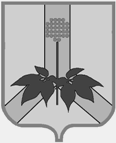 АДМИНИСТРАЦИЯ ДАЛЬНЕРЕЧЕНСКОГО МУНИЦИПАЛЬНОГО РАЙОНА ПРОЕКТ  ПОСТАНОВЛЕНИЯ                        .                               Дальнереченск                                       №  -паО внесении изменений в Порядок проведения оценки регулирующего воздействия проектов муниципальных нормативных правовых актов, экспертизы муниципальных нормативных правовых актов и оценки фактического воздействия муниципальных нормативных правовых актов Дальнереченского муниципального района, затрагивающих вопросы осуществления предпринимательской и инвестиционной деятельностиВ соответствии с Федеральным законом от 6 октября 2003 года № 131-ФЗ "Об общих принципах организации местного самоуправления в Российской Федерации", Законом Приморского края от 3 декабря 2014 года № 507-КЗ "О порядке проведения экспертизы муниципальных нормативных правовых актов и оценки регулирующего воздействия проектов муниципальных нормативных правовых актов в Приморском крае",  в целях приведения муниципальных правовых актов в соответствие с действующим законодательством, руководствуясь Уставом Дальнереченского муниципального района, администрация Дальнереченского муниципального районаПОСТАНОВЛЯЕТ:1. Внести следующие изменения в Порядок проведения оценки регулирующего воздействия проектов муниципальных нормативных правовых актов, экспертизы муниципальных нормативных правовых актов и оценки фактического воздействия муниципальных нормативных правовых актов Дальнереченского муниципального района, затрагивающих вопросы осуществления предпринимательской и инвестиционной деятельности, утвержденный постановлением администрации дальнереченского муниципального района от 03.08.2021 г. № 333-па (далее - Порядок):1.1. Абзац 1 подпункта 2 пункта 1.3 Порядка изложить в следующей редакции:"2) оценки регулирующего воздействия проектов муниципальных нормативных правовых актов Дальнереченского муниципального района, устанавливающих новые или изменяющих ранее предусмотренные муниципальными нормативными правовыми актами обязательные требования для субъектов предпринимательской и иной экономической деятельности, связанные с осуществлением указанной деятельности, оценка соблюдения которых осуществляется в рамках муниципального контроля, привлечения к административной ответственности, предоставления лицензий и иных разрешений, аккредитации, иных форм оценки и экспертизы, а также проектов муниципальных нормативных правовых актов, устанавливающих новые или изменяющих ранее предусмотренные муниципальными нормативными правовыми актами обязанности для субъектов инвестиционной деятельности, за исключением:".1.2. Пункт 2 Порядка изложить в следующей редакции:"2. Порядок проведения оценки регулирующего воздействия проектов муниципальных нормативных правовых актов Дальнереченского муниципального района".1.3. Пункт 2.1 Порядка изложить в следующей редакции:"2.1. Оценка регулирующего воздействия проектов муниципальных нормативных правовых актов Дальнереченского муниципального района, устанавливающих новые или изменяющих ранее предусмотренные муниципальными нормативными правовыми актами обязательные требования для субъектов предпринимательской и иной экономической деятельности, связанные с осуществлением указанной деятельности, оценка соблюдения которых осуществляется в рамках муниципального контроля, привлечения к административной ответственности, предоставления лицензий и иных разрешений, аккредитации, иных форм оценки и экспертизы, а также проектов муниципальных нормативных правовых актов, устанавливающих новые или изменяющих ранее предусмотренные муниципальными нормативными правовыми актами обязанности для субъектов инвестиционной деятельности (далее - проекты НПА), проводится в целях выявления положений, вводящих избыточные обязанности, запреты и ограничения для субъектов предпринимательской и инвестиционной деятельности или способствующих их введению, а также положений, способствующих возникновению необоснованных расходов субъектов предпринимательской и инвестиционной деятельности и бюджета Дальнереченского муниципального района.".2. Отделу по работе с территориями и делопроизводству администрации Дальнереченского муниципального района (Пенкина) разместить настоящее постановление на официальном сайте администрации Дальнереченского муниципального района в сети Интернет.3. Контроль за исполнением настоящего постановления возложить на заместителя главы администрации Дальнереченского муниципального района Попова А.Г.4. Настоящее постановление вступает в силу со дня обнародования в установленном порядке.И.о. главы Дальнереченского муниципального района	                                                        А.Г. Попов